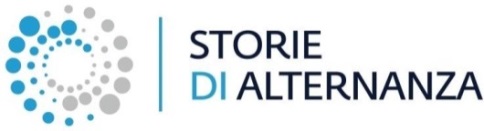 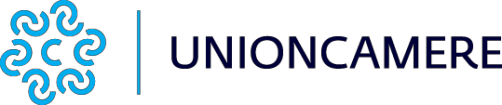 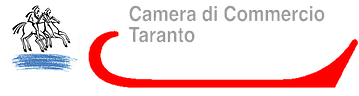 Premio delle Camere di commercio “Storie di alternanza”III Edizione – a.s. 2019/2020CONSENSO DELL’INTERESSATO AL TRATTAMENTO DEI PROPRI DATI COMPRESO L’UTILIZZO DI IMMAGINI E VIDEOMaggiorenniIl/la sottoscritto/a (nome e cognome del soggetto ripreso) ……………………………………………………,nato a ................................................................................................... il …….... /……..….. /…..……...con la presenteletti e compresi gli artt. 7 e 8 del Regolamento Premio delle Camere di commercio “Storie di alternanza” e la relativa informativa del trattamento dei dati personali riportata in calce al presente modulo,ESPRIME IL CONSENSOper l’acquisizione ed il successivo trattamento dei dati per le finalità e con le modalità descritte nel citato Regolamentoper l’utilizzo e la pubblicazione del video-racconto e delle proprie immagini ivi contenute ai fini della partecipazione al Premio delle Camere di Commercio “Storie di alternanza” nei limiti di quanto di seguito indicatoper l’utilizzo e la pubblicazione delle proprie immagini raccolte durante le iniziative e gli eventi istituzionali di promozione, comunicazione e diffusione dei risultati del Premio “Storie di alternanza” a livello locale e/o nazionale.Unioncamere e la Camera di commercio locale, se aderente all’iniziativa, assicurano che le riprese audio- video realizzate dalla scuola e dagli studenti, nonché quelle realizzate per le iniziative e gli eventi istituzionali di promozione, comunicazione e diffusione dei risultati del Premio “Storie di alternanza”, potranno essere utilizzate, a titolo gratuito in formato integrale e/o in clip, esclusivamente per documentare e divulgare le attività del Premio “Storie di alternanza” tramite siti internet dedicati all’iniziativa e/o altri siti internet (a titolo esemplificativo ma non esaustivo quali blog, social media, siti all’estero compresi paesi che aderiscono all’Accordo sul privacy shield) dedicati alle attività appena richiamate, seminari, convegni e altre iniziative promosse anche in collaborazione con altri enti pubblici o con Società appositamente incaricate di fornire supporto all’Unioncamere e alla Camera di commercio locale per la disseminazione del Premio.La presente autorizzazione non consente l'uso della propria immagine in contesti che ne pregiudichino la dignità personale ed il decoro del sottoscritto e comunque per usi e/o fini diversi da quelli sopra indicati.Luogo e data:  	Il soggetto ripreso 	(firma leggibile)Informativa Privacy resa ai sensi degli artt.13 e 14 del REG UE 2016/679Articolo 7 del Regolamento Premio delle Camere di commercio “Storie di alternanza”Diritti di proprietà industriale e intellettualeLa titolarità dei racconti presentati è dei soggetti che hanno contribuito a svilupparli e che sono invitati a tutelarla, ove ritenuto opportuno, secondo quanto disciplinato dal Codice sulla proprietà industriale (D. Lgs. 10 febbraio 2005, n. 30 e successive modificazioni) e dalla Legge sulla Protezione del diritto di autore (Legge 22 aprile 1941 n. 633, D. Lgs. 16 marzo 2006, n. 140 e successive modificazioni).Per l’utilizzo di immagini e audio utili alla predisposizione dei video racconti si rimanda alla Legge sulla protezione del diritto di autore.Per effetto della partecipazione al progetto, i racconti potranno essere utilizzati - esclusa ogni finalità di lucro – dalla Camera di Commercio aderente nel cui territorio di competenza ha sede l’Istituto scolastico e da Unioncamere, per un periodo di dieci anni, per la produzione di materiale informativo, editoriale e per la promozione di iniziative istituzionali, proprie o di enti terzi, e in generale per i propri scopi istituzionali, compresa la pubblicazione degli stessi nei vari canali di comunicazione – anche on line – degli stessi soggetti.Articolo 8 del Regolamento Premio delle Camere di commercio “Storie di alternanza”Privacy e trattamento dei dati personaliIn conformità alle disposizioni del Regolamento UE 679/2016 relativo alla “protezione delle persone fisiche con riguardo al trattamento dei dati personali” (di seguito anche GDPR), la Camera di Commercio nel cui territorio di competenza ha sede l’Istituto scolastico e Unioncamere, in qualità di contitolari del trattamento ai sensi degli artt. 4, n. 7 e 26 del citato GDPR informano gli interessati di quanto segue.Finalità del trattamento e base giuridicaIl Premio “Storie di alternanza” si inquadra tra le funzioni istituzionali di Unioncamere e delle Camere di commercio relative alla promozione di progetti volti a favorire la diffusione del Registro per l’alternanza scuola lavoro (istituito ex lege 107/2015), come strumento di supporto nella fase della progettazione dei percorsi di alternanza scuola lavoro e di apprendistato, come strumenti di facilitazione del raccordo tra scuola, impresa ed enti per sostenere l’occupabilità dei giovani, sulla base di quanto disposto dalla Legge 580/1993 e s.m.i..Il conferimento dei dati personali e dei materiali testuali, compresi video ed immagini forniti dai concorrenti è indispensabile per la partecipazione al Premio “Storie di alternanza”; la base giuridica per l’acquisizione e successivo trattamento dei dati menzionati è lo specifico consenso prestato dall’interessato ai sensi degli artt. 6, par. 1, lett. a) e 7 del GDPR, con le modalità previste dall’art. 3 del presente Regolamento.I dati non saranno utilizzati per finalità diverse da quelle esposte nella presente informativa.Soggetti autorizzati al trattamento, modalità del trattamento, comunicazione e diffusioneI dati acquisiti in modo esclusivo attraverso la piattaforma www.storiedialternanza.it, gestita per conto dell’Unioncamere dalla Società del Sistema camerale SICAMERA S.c.r.l., saranno trattati, oltre che dalla Camera di Commercio nel cui territorio di competenza ha sede l’Istituto scolastico e da Unioncamere, anche da Società del Sistema camerale e/o da altre Società appositamente incaricate e nominate Responsabili esterni del trattamento ai sensi dell’art. 28 del GDPR, nonché da persone fisiche autorizzate in qualità di componenti delle Commissioni di cui all’art. 4 del Regolamento del Premio “Storie di alternanza”.I dati saranno raccolti, utilizzati e trattati con modalità manuali, informatiche e telematiche secondo principi di correttezza, liceità, trasparenza. Alcuni dati personali dei concorrenti e dei vincitori (quali: nome e cognome, posizione in graduatoria, riprese audio- video, interviste) potranno essere resi pubblici nelle forme previste dall’art. 7 del Regolamento del Premio “Storie di alternanza” e con ogni modalità o mezzo che si renderà necessario con la finalità di comunicazione istituzionale e di diffusione dell’iniziativa.Periodo di conservazioneI dati acquisiti ai fini della partecipazione al presente Bando saranno conservati per 10 anni + 1 anno ulteriore, ad esclusione del materiale pubblicato nelle forme di cui al sopra riportato art. 7 del Regolamento del Premio “Storie di alternanza” che potrà rimanere on line per un periodo massimo di 10 anni.Diritti degli interessati e modalità per il loro esercizioGli interessati possono esercitare in qualsiasi momento i diritti previsti dagli artt. 15-22 del GDPR e, fra l’altro:richiedere ai Titolari del trattamento l'accesso ai propri dati personali, la rettifica, la cancellazione degli stessi e/o la limitazione del trattamento; revocare il consenso prestato (senza pregiudicare la liceità del trattamento precedente alla revoca).Gli interessati possono esercitare i diritti precedentemente descritti indifferentemente presso ciascuno dei contitolari ovvero presso i loro Responsabili della protezione dei dati, di cui, di seguito si riportano i dati di contatto. Resta ferma la possibilità, nel caso in cui si ritenga non soddisfatto l’esercizio dei propri diritti, di proporre reclamo all’Autorità Garante per la protezione dei dati personali come specificato al seguente link: http://www.garanteprivacy.it/web/guest/home/docweb/-/docweb-display/docweb/4535524.CONTITOLARI DEL TRATTAMENTO